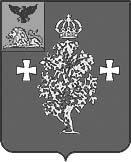 МКУ "Управление образования администрации Борисовского района"Муниципальный центр оценки качества образованияАналитические материалыпо результатам мониторинга учебных достижений обучающихся по  иностранному языку в 7-х классах общеобразовательных учреждений Борисовского района в 2015 годуБорисовка, 2015ВведениеВ соответствии с приказом МКУ «Управление образования администрации Борисовского района» от 25 сентября 2015 г. № 425 «О проведении мониторинга учебных достижений обучающихся 5, 6, 7, 8 классов по отдельным предметам в общеобразовательных учреждениях Борисовского района»  муниципальный центр оценки качества образования МКУ «Управление образования администрации Борисовского района» 07 октября 2015 года провели мониторинг учебных достижений обучающихся по иностранному языку в 7-х классах в тестовой форме.Цели мониторинга:развитие единого образовательного пространства района,совершенствование районной системы оценки качества образования, своевременное выявление проблем в образовании и создание условий для их ликвидации.Исследования качества образования  проводились в 13 общеобразовательных организациях Борисовского района. Во всех общеобразовательных организациях с целью обеспечения самостоятельности выполнения работы и получения объективных результатов присутствовали уполномоченные представители МКУ «Управление образования администрации Борисовского района». Проверка работ осуществлялась независимой муниципальной комиссией, состав которой утверждался приказом МКУ «Управление образования администрации Борисовского района».Содержание диагностических работ соответствовало требованиям программ 7-го класса по иностранному языку.  Результаты мониторинга учебных достижений обучающихся 7 классовпо иностранному языку в общеобразовательных учреждениях Борисовского районаМониторинг учебных достижений обучающихся по иностранному языку состоял из 4 заданий. Максимальное количество баллов за всю работу – 17 баллов. Мониторинг учебных достижений обучающихся по иностранному языку выполняли 222 обучающихся, что составляет 84,73% от общего количества учеников 7-х классов общеобразовательных организаций Борисовского района.Все обучающие 7-х классов успешно справились с заданиями по иностранному языку. Качество знаний по району составило 66,22%. Процент успеваемости – 96,85%. Средний балл 13,34 (приложение 1).На «5» работу выполнили 60 обучающихся (27,03%); на «4» выполнили 87 семиклассника (39,19%); на «3» - 68 (30,63%), на «2» выполнили 7 человек (3,15%).100% качество знаний показали обучающиеся МБОУ «Октябрьскоготнянская СОШ».Выше среднерайонного показателя качество знаний продемонстрировали  обучающиеся: МБОУ «Новоборисовская СОШ имени Сырового А. В.» (94,12%), МБОУ «Борисовскя СОШ им. Кирова» (87,5%), МБОУ «Березовская СОШ им. С. Н. Климова» (80%).Ниже среднерайонного показателя качество знаний обучающихся: МБОУ «Борисовская ООШ № 4» (18,18%), 7в класс МБОУ «Борисовская СОШ № 1 им. А. М. Рудого» (26,67%), МБОУ «Грузсчанская СОШ» (50%), МБОУ «Хотмыжская СОШ» (55,55%).Самое низкое качество знаний обучающихся в МБОУ «Байцуровская ООШ» и МБОУ «Краснокутская ООШ» (0%).«2» балла получили обучающиеся МБОУ «Борисовская СОШ № 2» (2/5,13%), МБОУ «Борисовская ООШ № 4» (1/9,09%), МБОУ «Новоборисовская СОШ имени Сырового А. В.» (2/14,29%), МБОУ «Краснокутская ООШ» (2/66,67%).Рекомендации:Изучить анализ результатов мониторинга учебных достижений обучающихся по иностранному языку в разрезе Борисовского района до 01.11.2015 года.проанализировать результаты мониторинга учебных достижений обучающихся по иностранному языку в разрезе каждого общеобразовательного учреждения до 10.11.2015 года;на основе проведенного анализа выявить проблемные зоны в подготовке мониторинга учебных достижений обучающихся по иностранному языку, установить их причины  и разработать рекомендации по устранению выявленных проблемных зон до 20.11.2015 года;обсудить результаты мониторинга учебных достижений обучающихся на заседании районного методического объединения учителей иностранному языку, уделив особое внимание анализу причин выявленных проблем,  до 01.12.2015 года;учесть результаты мониторинга учебных достижений обучающихся по иностранному языку при распределении стимулирующей части фонда оплаты труда и выдвижении педагогов на присвоение квалификационной категории.Приложение 1.Сводный отчет о результатах районного мониторинга учебных достижений обучающихся по иностранному языку  7 классах  муниципальных бюджетных общеобразовательных учреждений Борисовского района№ п/пнаименование МОУУчителькол-во уч-ся выполнявших работусредняя отметка за к/рсредний баллmax баллmin баллкол-во "2"кол-во "3"кол-во "4"кол-во "5"качество знаний (в %)успеваемость (в %)1МБОУ "Борисовская СОШ № 1 им. А. М. Рудого"813,913,31710026332267,910017аОсыченко Л. А.      Целих И. Н.224,6815,5517120151695,4510017бОсыченко Л. А.      Целих И. Н.223,7312,8617100910359,110017вЦелих И. Н.153,2611,1315100114026,6710017гОсыченко Л. А.      Целих И. Н.223,9113,6417100514376,191002МБОУ "Борисовская СОШ № 2"Боричевская Е. М.393,8213,3417221019869,2394,877аБоричевская Е. М.183,512172285344,4488,897бБоричевская Е. М.214,1414,6716100214595,241003МБОУ "Борисовская СОШ им. Кирова"Гринёва Г. П.164,2514,751710028687,51004МБОУ "Борисовская ООШ № 4"Оробинская С. М.113,0910133182018,1890,915МБОУ "Березовская СОШ им. С. Н. Климова"Беляева Л. И.5413,616100131801006МБОУ "Грузсчанская СОШ"Чаенкова К. В.83,512,7515100440501007МБОУ "Крюковская СОШ"Ванденко Я. И.143,8613,14168242657,1485,718МБОУ "Новоборисовская СОШ имени  Сырового А. В."Гордиенко О. Г.174,8216,1217100111594,121009МБОУ "Октябрьскоготнянская СОШ"Кочетова В. Г.25161616000210010010МБОУ "Стригуновская СОШ"Чугунова С. Н.163,6313,2515110610062,510011МБОУ "Хотмыжская СОШ"Лошакова Ю. Ю.93,5612,671511045055,5510012МБОУ "Байцуровская ООШ"Кривошей Т. В.131616160100010013МБОУ "Краснокутская ООШ"Смоленко Е. Н.32,338,671252100033,33Итого по районуИтого по району2223,7813,34172768876066,2296,85